08.03.2018Bent Fischer-Nielsen: Statistisk usikkerhedStatistisk usikkerhed angiver i hvilket interval (konfidensinterval), vi ud fra en stikprøve kan være typisk 95% sikre på, at en procentandel ligger i populationen. Hvis eksempelvis en meningsmåling (stikprøven) viser, at Dansk Folkeparti får 25 % af stemmerne, og usikkerheden beregnes til 2,4 procentpoints, kan vi være 95% sikre på, at Dansk Folkepartis stemmeandel ligger mellem 22,6% og 27,4% i hele populationen (alle vælgere i Danmark). Denne usikkerhed hænger blandt andet sammen med stikprøvens størrelse og hvilket konfidensniveau, man opererer med (normalt 95%). Jo større stikprøve, jo mindre statistisk usikkerhed. Den statistiske usikkerhed (konfidensintervallet) beregnes ved et konfidensniveau på 95% somhvor p er andelens størrelse og n er stikprøvens størrelse. Du skal med brug af lommeregner fx på din PC kunne beregne den statistiske usikkerhed og tolke på resultaterne heraf. Der konkluderes fx for partier, om frem- eller tilbagegangen i stikprøven er stor nok til, at vi kan være 95% sikre på, at der er frem- eller tilbagegang for partiet i blandt alle vælgere (populationen). Du kan desuden bruge udtryk som, at frem- eller tilbagegangen for et parti er signifikant eller ikke-signifikant.Statistisk usikkerhed kan også bruges til at undersøge forskelle i en tabel med en baggrundsvariabels betydning for holdninger eller adfærd. Kan vi fx være 95 % sikre på, at der er forskel i populationen på holdninger hos mennesker med en kort og en lang uddannelse? Du skal kunne beregne statistisk usikkerhed for procentandele i en tabel og afgøre om forskellene er store nok til, at vi kan være 95 % sikre på, at der er forskel i populationen. Det kan også udtrykkes som, om der er signifikant forskel på holdningerne. Andre kilder til usikkerhed ved meningsmålinger kan være forbundet med repræsentativiteten af en given stikprøve, hvorvidt respondenter i meningsmålinger svarer oprigtigt og spørgsmålenes udformning. Forklar, hvordan man i tabellen nedenfor og i formlen ovenfor kan se, at 
”jo større stikprøve, jo mindre usikkerhed”.             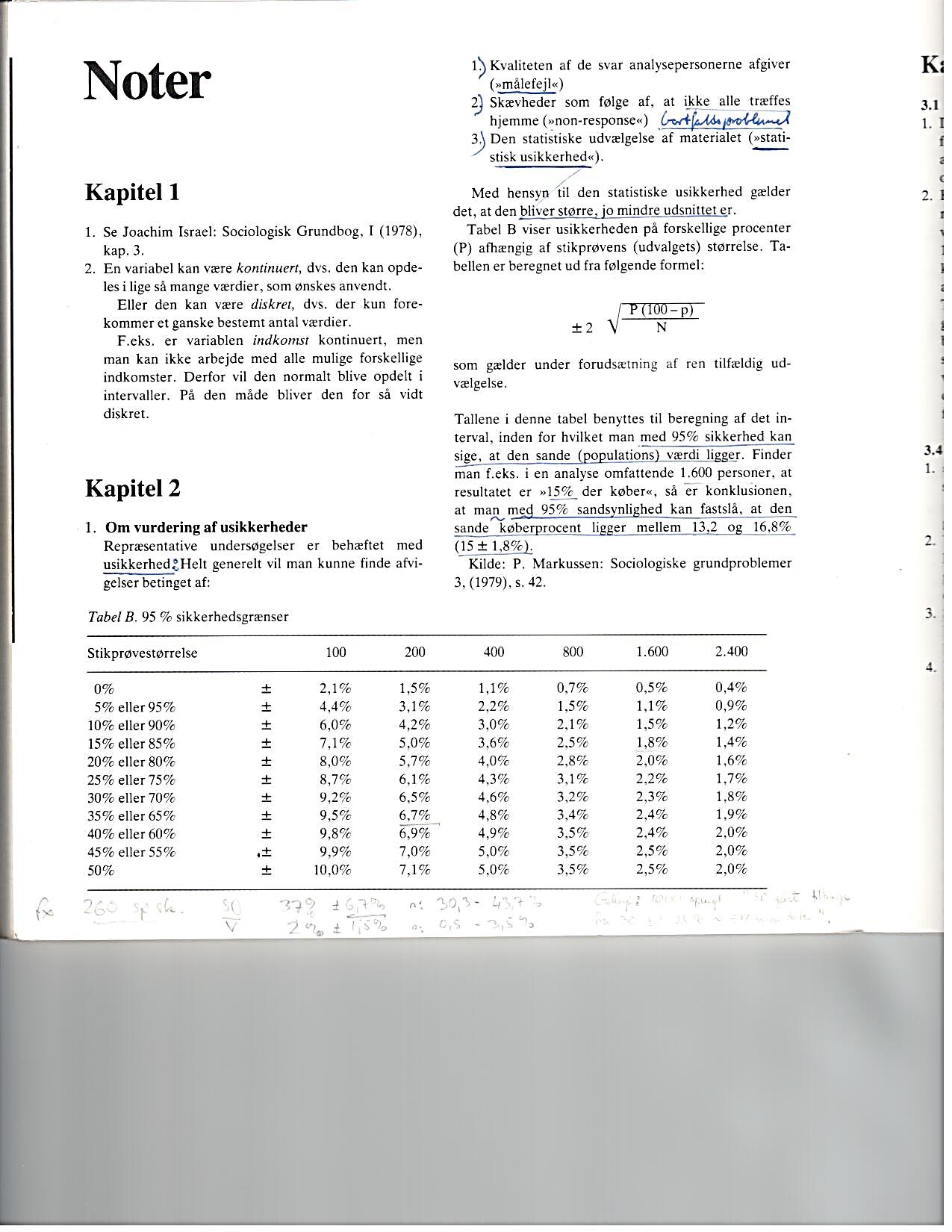 Kilde: www.dr.dk: https://www.dr.dk/nyheder/politik/meningsmaalinger 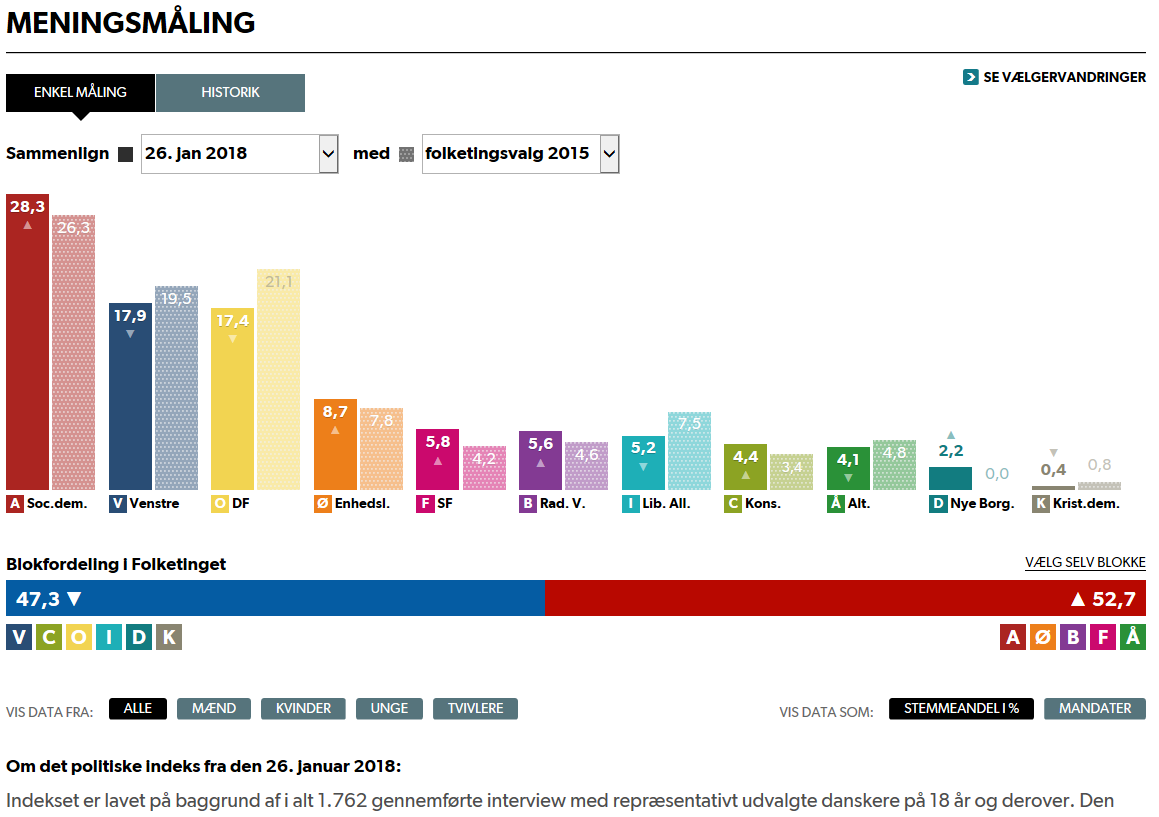 Opgave:Beregn den statistiske usikkerhed for A, V, O, F, I og D. Hvilke af ændringerne i partiernes tilslutning ligger inden for den statistiske usikkerhed? For hvilke partier kan vi være 95% sikre på, at de går frem/tilbage blandt alle vælgere (populationen)?Beregn statistisk usikkerhed for blå blok i alt og for rød blok i alt. Er forskellen signifikant?Spørgeskemaundersøgelse på Frederiksværk Gymnasium med 269 respondenter: 116 drenge og 153 piger.DrengPigeEnhedslisten (EL)10,311,8Socialistisk Folkeparti (SF)5,23,9Socialdemokraterne (SD)11,215,0Radikale Venstre (RV)7,88,5Dansk Folkeparti (DF)12,99,8Venstre (V)24,114,4Liberal Alliance (LA)12,15,2Ved ikke16,431,4I alt100,0100,0